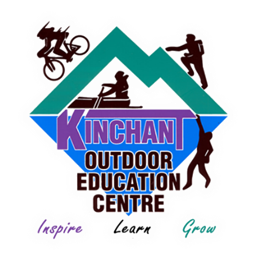 Kinchant Dam Outdoor Education Centre Kinchant Dam Outdoor Education Centre   Activity Overview Years 4-6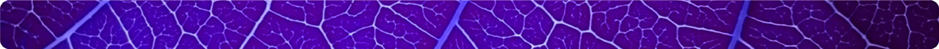   Activity Overview Years 4-6  Activity Overview Years 4-6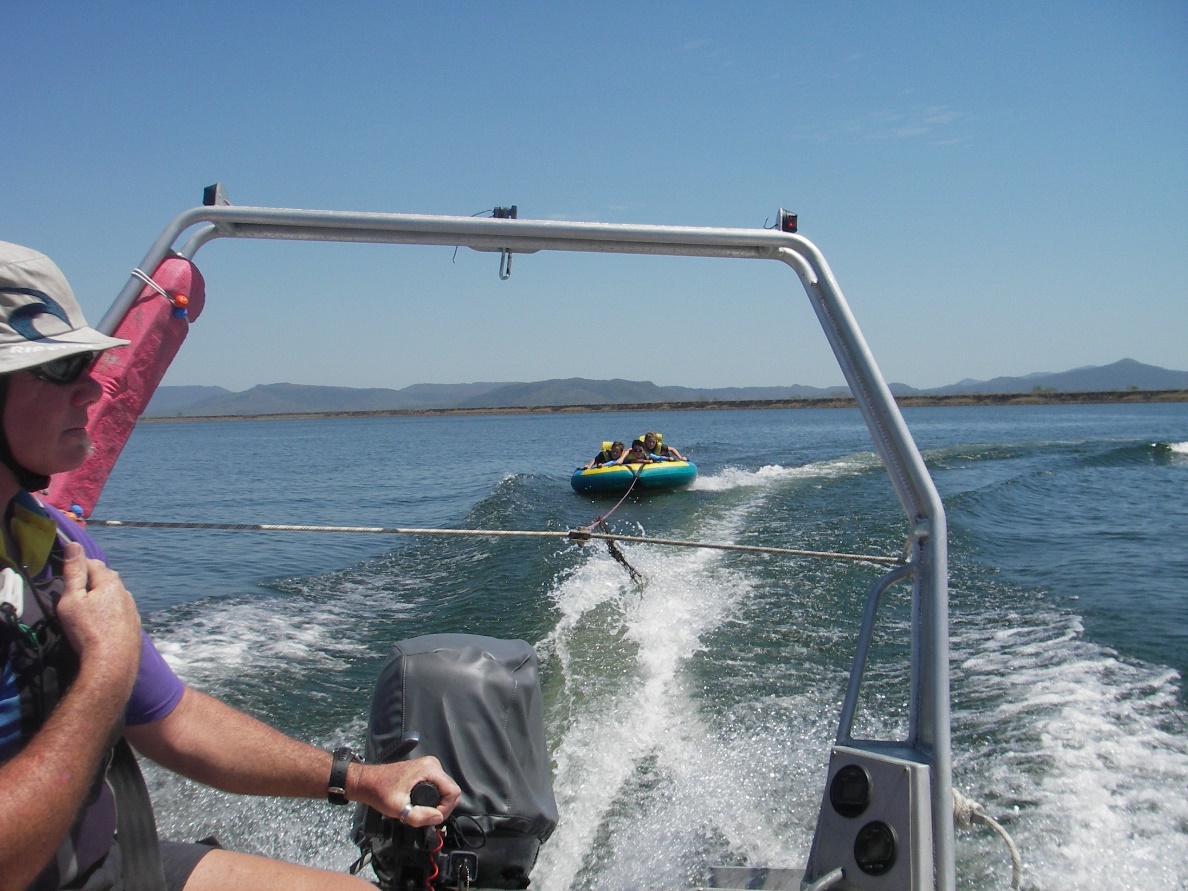 Activity Objective (Aim):  Students will participate in a biscuiting activity session to strengthen their understanding of the core focus objectives that align with the school’s chosen program.Program Core Focus ObjectivesActivity Objective (Aim):  Students will participate in a biscuiting activity session to strengthen their understanding of the core focus objectives that align with the school’s chosen program.Program Core Focus ObjectivesActivity Objective (Aim):  Students will participate in a biscuiting activity session to strengthen their understanding of the core focus objectives that align with the school’s chosen program.Program Core Focus ObjectivesResilienceSelf ControlAvoid FrustrationControl their emotions appropriatelyOptimismLook at the bright sideHave a positive outlook Have a sense of self-belief and remind themselves of the things they can do Perseverance Give new tasks a go When something doesn’t work the first time give it another go (be flexible)Overcome obstacles SupportAsk for helpBe trustworthy and dependable Take care of themselves and others, have social networks form where you can seek supportResilienceSelf ControlAvoid FrustrationControl their emotions appropriatelyOptimismLook at the bright sideHave a positive outlook Have a sense of self-belief and remind themselves of the things they can do Perseverance Give new tasks a go When something doesn’t work the first time give it another go (be flexible)Overcome obstacles SupportAsk for helpBe trustworthy and dependable Take care of themselves and others, have social networks form where you can seek supportResilienceSelf ControlAvoid FrustrationControl their emotions appropriatelyOptimismLook at the bright sideHave a positive outlook Have a sense of self-belief and remind themselves of the things they can do Perseverance Give new tasks a go When something doesn’t work the first time give it another go (be flexible)Overcome obstacles SupportAsk for helpBe trustworthy and dependable Take care of themselves and others, have social networks form where you can seek supportEvidence of Learning:Evidence of Learning:Evidence of Learning:ResilienceStudents can:Identify situations that lead to stress Identify appropriate strategies to manage stress and regulate behaviourImplement appropriate strategies to manage stress and moderate emotions Understand the difference between appropriate and inappropriate emotions Understand the impact of their emotional responses on others Demonstrate appropriate emotions Identify situations where emotions can negatively impact on your actions Identify the positive in a given situation Perceive negative situations as opportunities  for growth Reflect on smaller achievements rather than whether or not overall success was achieved Share achievements with othersUse positive language to describe challengesIdentify their own strengths Seek opportunities to develop strengthsUse positive self-talkSet goals for personal learning Use a growth mindset Identify unfamiliar situationsUndertake and persist with short tasks within the limits of personal safetyHave the courage to try unfamiliar challenges  Reflect on unfavourable outcomes to understand why results were not achievedPersist with tasks when faced with challenges Adapt their approach where first attempts were not successful Monitor and evaluate progressSeek and respond to feedbackAnalyse progress to reflect on possible solutions Devise strategies and formulate plans to assists in the completion of challenging tasks Identify situations that feel safe or seemingly  unsafe, approaching new situations with confidenceIdentify own strength as well as group strengths that can be useful in achieving goalsSeek and respond to feedback Know who they can go to for helpAsk an appropriate person for assistanceDiscuss elements of a task that they are unsure aboutSpecifically articulate what they are seeking Identify positive ways to initiate conversations (interpersonal skills)Identify people and situations with which the feel a sense of familiarity or belonging   Respond to the feelings, needs and interests of othersBe cooperativeBe sincere – say what you mean and mean what you sayBe reliable Own up to mistakesResilienceStudents can:Identify situations that lead to stress Identify appropriate strategies to manage stress and regulate behaviourImplement appropriate strategies to manage stress and moderate emotions Understand the difference between appropriate and inappropriate emotions Understand the impact of their emotional responses on others Demonstrate appropriate emotions Identify situations where emotions can negatively impact on your actions Identify the positive in a given situation Perceive negative situations as opportunities  for growth Reflect on smaller achievements rather than whether or not overall success was achieved Share achievements with othersUse positive language to describe challengesIdentify their own strengths Seek opportunities to develop strengthsUse positive self-talkSet goals for personal learning Use a growth mindset Identify unfamiliar situationsUndertake and persist with short tasks within the limits of personal safetyHave the courage to try unfamiliar challenges  Reflect on unfavourable outcomes to understand why results were not achievedPersist with tasks when faced with challenges Adapt their approach where first attempts were not successful Monitor and evaluate progressSeek and respond to feedbackAnalyse progress to reflect on possible solutions Devise strategies and formulate plans to assists in the completion of challenging tasks Identify situations that feel safe or seemingly  unsafe, approaching new situations with confidenceIdentify own strength as well as group strengths that can be useful in achieving goalsSeek and respond to feedback Know who they can go to for helpAsk an appropriate person for assistanceDiscuss elements of a task that they are unsure aboutSpecifically articulate what they are seeking Identify positive ways to initiate conversations (interpersonal skills)Identify people and situations with which the feel a sense of familiarity or belonging   Respond to the feelings, needs and interests of othersBe cooperativeBe sincere – say what you mean and mean what you sayBe reliable Own up to mistakesResilienceStudents can:Identify situations that lead to stress Identify appropriate strategies to manage stress and regulate behaviourImplement appropriate strategies to manage stress and moderate emotions Understand the difference between appropriate and inappropriate emotions Understand the impact of their emotional responses on others Demonstrate appropriate emotions Identify situations where emotions can negatively impact on your actions Identify the positive in a given situation Perceive negative situations as opportunities  for growth Reflect on smaller achievements rather than whether or not overall success was achieved Share achievements with othersUse positive language to describe challengesIdentify their own strengths Seek opportunities to develop strengthsUse positive self-talkSet goals for personal learning Use a growth mindset Identify unfamiliar situationsUndertake and persist with short tasks within the limits of personal safetyHave the courage to try unfamiliar challenges  Reflect on unfavourable outcomes to understand why results were not achievedPersist with tasks when faced with challenges Adapt their approach where first attempts were not successful Monitor and evaluate progressSeek and respond to feedbackAnalyse progress to reflect on possible solutions Devise strategies and formulate plans to assists in the completion of challenging tasks Identify situations that feel safe or seemingly  unsafe, approaching new situations with confidenceIdentify own strength as well as group strengths that can be useful in achieving goalsSeek and respond to feedback Know who they can go to for helpAsk an appropriate person for assistanceDiscuss elements of a task that they are unsure aboutSpecifically articulate what they are seeking Identify positive ways to initiate conversations (interpersonal skills)Identify people and situations with which the feel a sense of familiarity or belonging   Respond to the feelings, needs and interests of othersBe cooperativeBe sincere – say what you mean and mean what you sayBe reliable Own up to mistakesCurriculum Links:			 Teamwork, Leadership and ResilienceCurriculum Links:			 Teamwork, Leadership and ResilienceCurriculum Links:			 Teamwork, Leadership and ResilienceHPEHPEHASSExamine how identities are influenced by people and places. (ACPPS051)Examine the influence of emotional responses on behaviour and relationships.(ACPPS056)Examine how identities are influenced by people and places. (ACPPS051)Examine the influence of emotional responses on behaviour and relationships.(ACPPS056)Examine information to identify different points of view and distinguish facts from opinions (ACHASSI056)Reflect on learning to propose actions in response to an issue or challenge and consider possible effects of proposed actions (ACHASSI060)The importance of making decisions democratically (ACHASSK070)Interact with others with respect to share points of view. (ACHASSI059)Examine information to identify different points of view and distinguish facts from opinions (ACHASSI077)Interact with others with respect to share points of view (ACHASSI080)Work in groups to generate responses to issues and challenges (ACHASSI102)Work in groups to generate responses to issues and challenges (ACHASSI130)General CapabilitiesGeneral CapabilitiesGeneral CapabilitiesPersonal and Social Capability 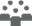 Personal and Social Capability Critical and Creative Thinking 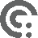 Self-awareness• Recognise personal qualities and achievements • Understand themselves as learners • Develop reflective practice • Recognise emotions Self-management• Express emotions appropriately • Develop self-discipline and set goals • Become confident, resilient and adaptableSocial awareness• Appreciate diverse perspectivesSocial management• Work collaboratively• Make decisionsSelf-awareness• Recognise personal qualities and achievements • Understand themselves as learners • Develop reflective practice • Recognise emotions Self-management• Express emotions appropriately • Develop self-discipline and set goals • Become confident, resilient and adaptableSocial awareness• Appreciate diverse perspectivesSocial management• Work collaboratively• Make decisionsInquiring – identifying, exploring and organising information and ideas• Identify and clarify information and ideas • Organise and process information• Pose questions Generating ideas, possibilities and actions• Imagine possibilities and connect ideasReflecting on thinking and processes• Reflect on processes Analysing, synthesising and evaluating reasoning and procedures• Apply logic and reasoning• Evaluate procedures and outcomes